							     MUHAMMED DALKIRAN							            OKUL MÜDÜRÜSınıf ve Şube Listesi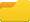 